GOVERNO DO ESTADO DE SÃO PAULOSECRETARIA DE ESTADO DA EDUCAÇÃODIRETORIA DE ENSINO – REGIÃO MOGI DAS CRUZESTIMBRE DA U.E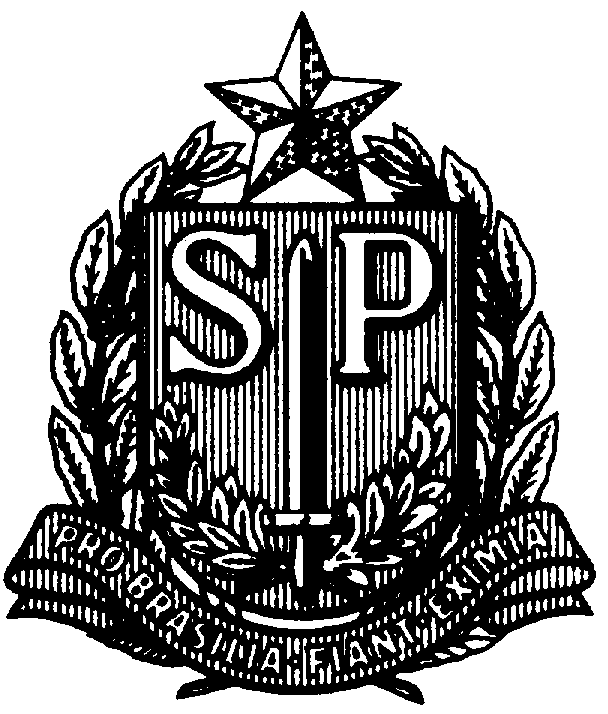 Ofício nº: XXXX//2022Mogi das Cruzes,        de 202....Senhora DirigenteXxxxxxxxxxxxxxxxxxxxAssunto: Arrolamento de materiais inservíveis               Vimos por meio deste encaminhar os mapas de arrolamento e as fichas patrimoniais, para conferência.               Aproveitamos para apresentar a Vossa Senhoria os protestos de estima e consideração.Diretor de Escola                                                                         RG:ILMA SRªDirigente Regional de Ensinoxxxxxxxxxxxxxxxxxxxxxxx	